МІНІСТЕРСТВО ОСВІТИ І НАУКИ УКРАЇНИХерсонський державний університетОСВІТНЬО-ПРОФЕСІЙНА ПРОГРАМА «ІНФОРМАЦІЙНІ СИСТЕМИ ТА ТЕХНОЛОГІЇ»Першого (бакалаврського) рівня вищої освітиза спеціальністю 126 Інформаційні системи та технологіїгалузі знань 12 Інформаційні технологіїКваліфікація: бакалавр з інформаційних систем та технологійХерсон, 2023 р.ПЕРЕДМОВАОсвітньо-професійна програма «Інформаційні системи та технології» підготовки фахівців за першим (бакалаврським) рівнем вищої освіти розроблена на підставі затвердженого Міністерством освіти і науки України Стандарту вищої освіти України за спеціальністю 126 Інформаційні системи та технології для першого бакалаврського рівня (наказ від 12.12.2018 № 1380) робочою групою кафедри комп’ютерних наук та програмної інженерії ХДУ у складі: Песчаненко Володимир Сергійович – доктор фізико-математичних наук, професор, завідувач кафедри комп’ютерних наук та програмної інженерії;Валько Наталія Валеріївна – докторка педагогічних наук, кандидатка фізико-математичних наук, професорка кафедри комп’ютерних наук та програмної інженерії;Кобець Віталій Миколайович – доктор економічних наук, професор комп’ютерних наук та програмної інженерії;.Кравцов Геннадій Михайлович – кандидат фізико-математичних наук, доцент кафедри комп’ютерних наук та програмної інженерії;;Полторацький Максим Юрійович – доктор філософії з інженерії програмного забезпечення, доцент кафедри комп’ютерних наук та програмної інженерії;;Щедролосьєв Дмитро Євгенійович - директор Херсонського офісу ІТ компанії DataArt, стейкхолдер;Толубець Богдан – здобувач вищої освіти першого (бакалаврського) рівня освітньо-професійної програми «Інформаційні системи та технології» ХДУ.Ця освітньо-професійна програма не може бути повністю або частково відтворена, тиражована та розповсюджена без дозволу Херсонського державного університету.Відгуки-рецензії зовнішніх стейкхолдерів:Летичевський Олександр Олександрович – співзасновник ІТ компанії ПП «ЛітСофт».Гузенко Сергій Григорович – директор ІТ компанія Wezom.Профіль освітньо-професійної програми«Інформаційні системи та технології»зі спеціальності 126 Інформаційні системи та технологіїПерелік компонент освітньо-професійної програми та їх логічна послідовністьПерелік компонент освітньої програми (ОП)Перелік дисциплін вільного виборуЦикл загальної підготовкиДисципліни вільного вибору здобувача вищої освітиВК 1, ВК 2, ВК 3, ВК 4, ВК 5, ВК 6, ВК 7, ВК 8, ВК 9, ВК 10, ВК 11, ВК 12, ВК 13, ВК 14за електронним каталогом на сайті ХДУЦикл професійної підготовкиДисципліна вільного вибору студента ВК 15ВК 15.1 Функціональне та логічне програмуванняВК 15.2 Технологія створення дистанційного курсуВК 15.3 Програмне забезпечення в бізнес-аналітиціВК 15.4 Теорія механізмівВК 15.5. Макроекономічні моделі динамікиВК 15.6 Основи власного бізнесу та підготовки стартапівВК 15.7 Основи програмної інженеріїДисципліна вільного вибору студента ВК 16ВК 16.1 Теорія ймовірностей та математична статистикаВК 16.2 Мікроекономічні моделі динамікиВК 16.3 Англійська мова професійного спрямуванняДисципліна вільного вибору студента ВК 17ВК 17.1 Емпіричні методи програмної інженерії ВК 17.2 Інтернет-маркетинг та аналіз ринкуВК 17.3 UI/UX дизайнВК 17.4 Управління процесами розроблення програмного забезпеченняДисципліна вільного вибору студента ВК 18ВК 18.1 Технології символьних перетвореньВК 18.2 Технології програмування додатків AR/VRВК 18.3 Машинне навчання в економіці та бізнесіВК 18.4 Схемотехніка та проєктування роботівВК 18.5 Математична логіка та теорія алгоритмівВК 18.6 Сучасні технології програмуванняВК 18.7 Інтелектуальні інформаційні системиВК 18.8 Безпека програм та данихДисципліна вільного вибору студента 19ВК 19.1 Теорія ігор і система прийняття рішеньВК 19.2 Інструментальні методи обробки великих данихВК 19.3 Паралельні та розподілені обчисленняВК 19.4 Системне адміністрування хмарних серверівВК 19.5 Проєктний практикум з фулстек розробкиДисципліна вільного вибору студента 20ВК 20.1 Формальні методи специфікації, верифікації та оптимізації програмВК 20.2 Методика і технології дистанційного навчанняВК 20.3 Нейронні мережі та нечітка логіка в економіціВК 20.4 Моделювання та програмування роботівВК 20.5 Операційні системи та системне програмуванняВК 20.6 Програмні системи візуалізації та аналітики даних13Структурно-логічна схема ОП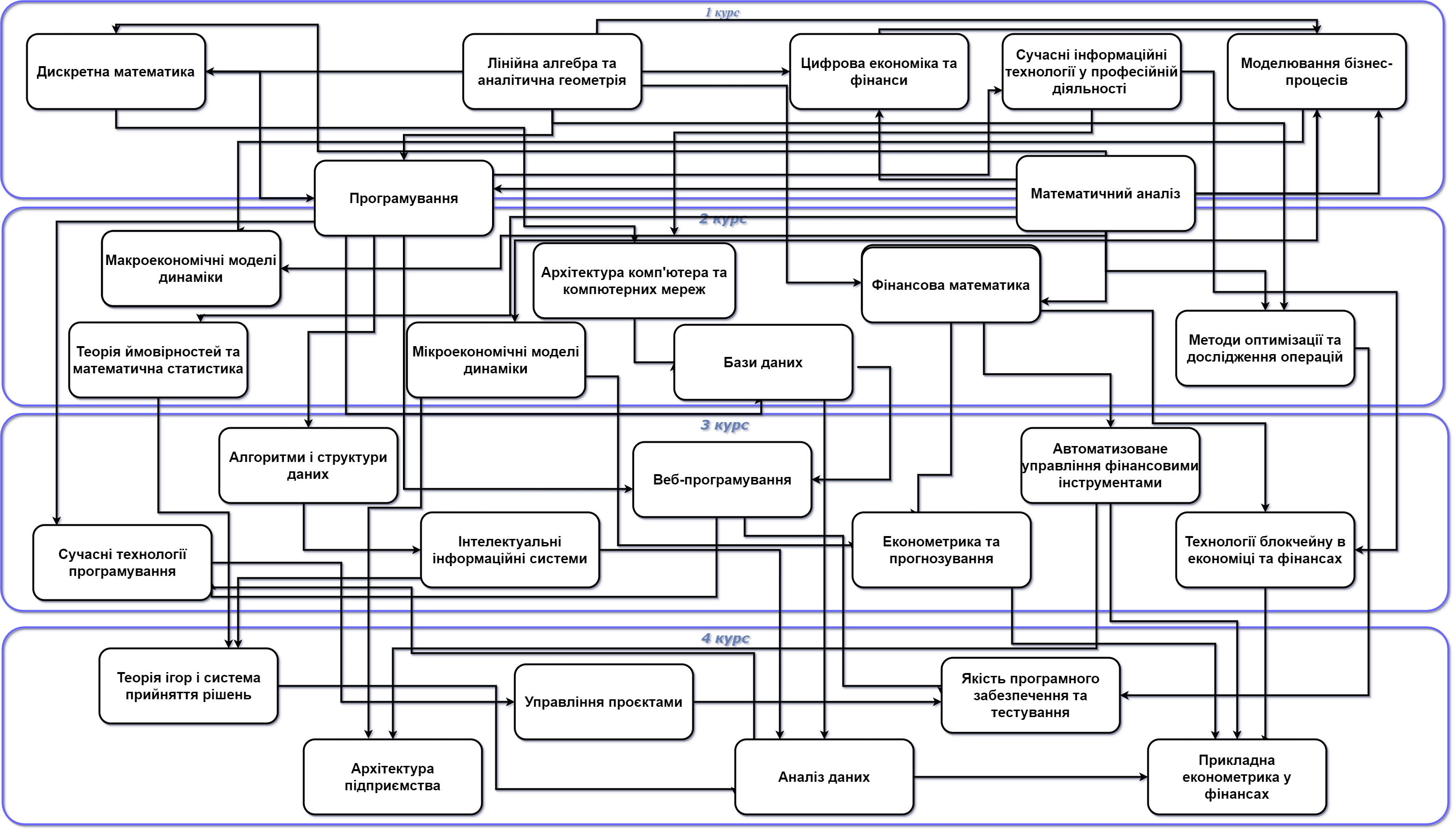 14Філософія, Історія України та української культури, Українська мова (за професійним спрямуванням), Іноземна мова, Безпека життєдіяльності (безпека життєдіяльності, основи охорони праці та цивільний захист) та екологічна безпека, Академічна доброчесність, Групова динаміка і комунікації є дисциплінами, які покривають загальні компетентності, а тому впливають на всі дисципліни даної освітньої програми.Форма атестації здобувачів вищої освітиАтестація здобувачів вищої освіти освітньо-професійної програми «Інформаційні системи та технології» спеціальності 126 Інформаційні системи та технології проводиться у формі публічного захисту кваліфікаційної роботи і завершується видачею документу встановленого зразка про присудження випускникам ступеня бакалавра з присвоєнням кваліфікації: бакалавр з інформаційних систем та технологій.Кваліфікаційна робота допускається до захисту за умови, якщо її рівень унікальності відповідає нормативу, затвердженому в Порядку виявлення та запобігання академічному плагіату у науково-дослідній та навчальній діяльності здобувачів вищої освіти, та допущена після передзахисту і висновку експертної комісії згідно до Порядку про кваліфікаційну роботу (проєкт).Атестація здійснюється відкрито і публічно. За результатами успішного захисту електронні та друковані версії кваліфікаційних робіт передаються до Наукової бібліотеки. Електронні версії кваліфікаційних робіт знаходяться у відкритому доступі в репозитарії Наукової бібліотеки.Матриця відповідності програмних компетентностей компонентам освітньої програми5. Матриця забезпечення програмних результатів відповідними компонентами освітньої програмиГарант освітньої програми									Наталія ВАЛЬКО6. Перелік нормативних документів, на яких ґрунтуєтьсяосвітньо-професійна програма1. ESG – http://ihed.org.ua/images/pdf/standards - and-guidelines_for_ qa_in_the_ehea_2015.pdf. 2. ISCED (МСКО) 2011 – http://www.uis.unesco.org/education/documents /isced -2011- en.pdf. 3. ISCED -F (МСКО-Г) 2013 – http://www.uis.unesco.org/Education /Documents/isced -fields -of-education-training -2013.pdf. 4. Проєкт Європейської Комісії «Гармонізація освітніх структур в Європі» (Tuning Educational Structures in Europe, TUNING). TUNING (для ознайомлення зі спеціальними (фаховими) компетентностями та прикладами стандартів // [Електронний ресурс]. – Режим доступу: http://www.unideusto.org/tuningeu/.5. Закон "Про вищу освіту" // [Електронний ресурс]. – Режим доступу: http://zakon4.rada.gov.ua/laws/show/1556 - 18.6. Постанова КМУ «Про затвердження переліку галузей знань і спеціальностей, за якими здійснюється підготовка здобувачів вищої освіти» від 29 квітня 2015 р. №266 // [Електронний ресурс]. – Режим доступу: http://zakon4.rada.gov.ua/laws/show/266- 2015-п.7. Акт узгодження переліку спеціальностей, за якими здійснюється підготовка здобувачів вищої освіти за ступенями (освітньо - кваліфікаційними рівнями) бакалавра, спеціаліста, магістра та ліцензованого обсягу. Ліцензія: Серія АЕ №636819, дата видачі 19.06.2015 р. / Додаток до листа МОН від 23 листопада 2015 р. №1/9-561.8. Наказ МОН України «Про особливості запровадження переліку галузей знань і спеціальностей, за якими здійснюється підготовка здобувачів вищої освіти» від 06.11.2015 №1151. // [Електронний ресурс]. – Режим доступу: http://zakon2.rada.gov.ua/laws/show/z1460 -15.9. Національний глосарій 2014 // [Електронний ресурс]. – Режим доступу:http://ihed.org.ua/images/biblioteka/glossariy_Visha_osvita_2014_tempusoffice.pdf .10. Національний класифікатор України: «Класифікатор професій» ДК 003:2010 // Видавництво «Соцінформ», – К.: 2010.11. НРК - http://zakon4.rada.gov.ua/laws/show/1341-2011-п. 12. Рашкевич Ю.М. Болонський процес та нова парадигма вищої освіти // [Електронний ресурс]. – Режим доступу: file://D:/Users/Dell/Downloads/BolonskyiProcessNewParadigmHE.pdf. 13. Розвиток системи забезпечення якості вищої освіти в Україні: інформаційно - аналітичний огляд // [Електронний ресурс]. – Режим доступу: http://ihed.org.ua/images/biblioteka /Rozvitok_sisitemi_zabesp_yakosti_VO_UA_2015.pdf. 14. Розроблення освітніх програм: методичні рекомендації // [Електронний ресурс]. – Режим доступу:http://ihed.org.ua/images/biblioteka/rozroblennya_osv_program_2014_temp us-office.pdf15. Стандарт вищої освіти України: перший (бакалаврський) рівень, галузь знань 12 Інформаційні технології, 126 Інформаційні системи та технології.- К., 2018 // [Електронний ресурс]. – Режим доступу: https://mon.gov.ua/storage/app/media/vishcha-osvita/zatverdzeni%20standarty/12/21/126-informatsiyni-sistemi-ta-tekhnologii-bakalavr.pdf16. CWA 16624-1:2013 e-Competence Framework for ICT Users- Part1:Framework Content17. CWA 16624-2:2013 e-Competence Framework for ICT Users- Part 2: User Gudelines18. CWA 16624-3:2013 e-Competence Framework for ICT Users- Part 3: Development Guidelines19. CWA 16052-2:2013 ICT Certification in Action (revised CWA 16052:2009)ЗАТВЕРДЖЕНО вченою радою Херсонського державного університетуГолова вченої ради ХДУ____________(Володимир ОЛЕКСЕНКО)(протокол №__ від «__»_________2023 р.)зі змінами (протокол від __.__.2023 №_)наказ від __________ 2023 р. №______ Освітня програма вводиться в дію з ________________________ 2023 р.Ректор Херсонського державного університету ________(Олександр СПІВАКОВСЬКИЙ)(наказ від «__»___________2021 р. №___)1. Загальна інформація1. Загальна інформаціяПовна назва закладу вищої освіти та структурного підрозділуХерсонський державний університет,Кафедра інформатики, програмної інженерії та економічної кібернетикиСтупінь вищої освіти та назва кваліфікації мовою оригіналуБакалавр з інформаційних систем та технологійОфіційна назва освітньої програмиОсвітньо-професійна	програма	«Інформаційні	системи	татехнології» першого (бакалаврського) рівня вищої освітиТип	диплому	та обсяг		освітньоїПрограмиДиплом	бакалавра,	одиничний,	240	кредитів	ЄКТС,	термін навчання 3 роки 10 місяцівНаявністьакредитаціїПервинна акредитація. Відомості щодо здійснення освітньої діяльності у сфері вищої освіти, наказ МОН від 12.04.2021 №42-Л.Цикл/рівеньFQ-EHEA - перший цикл, QF-LLL - 6 рівень, НРК - 6 рівеньПередумовиповна загальна середня освіта;на базі ступеня «молодший бакалавр» (освітньо-кваліфікаційного рівня «молодший спеціаліст») ХДУ має право визнати та перезарахувати не більше ніж 120 кредитів ЄКТС, отриманих в межах попередньої освітньої програми підготовки «молодшого бакалавра» («молодшого спеціаліста»);на основі ступеня «фаховий молодший бакалавр» ХДУ має право визнати та перезарахувати не більше ніж 60 кредитів ЄКТС, отриманих за попередньою освітньою програмою фахової передвищої освіти;прийом на основі ступенів «молодший бакалавр», «фаховий молодший бакалавр» або освітньо-кваліфікаційного рівня «молодший спеціаліст» здійснюється за результатами зовнішнього незалежного оцінювання в порядку, визначеному законодавством.Мова(и) викладанняУкраїнськаТермін дії освітньоїПрограми3 роки 10 місяцівІнтернет-адреса постійногорозміщення	описуосвітньої програмиhttps://www.kspu.edu/Education/EduPrograms/126/126OPP.aspx 2. Мета освітньої програми2. Мета освітньої програмиФормування та розвиток загальних і професійних компетентностей у фахівців, які володіють фундаментальними знаннями і практичними навичками в області інформаційних систем і технологій, сприяють соціальній стійкості та мобільності на ринку праці випускників, здатних розв’язувати складні спеціалізовані практичні задачі в сфері фінансів, бізнесу та цифрової економіки інструментальними засобами, здатних здійснювати професійну діяльність, спрямовану на розробку, використання й оптимізацію інформаційних систем та технологій для прийняття ефективних фінансових та інвестиційних рішень на державних і приватних підприємствах на посадах, пов'язаних з використанням інформаційних технологій.Формування та розвиток загальних і професійних компетентностей у фахівців, які володіють фундаментальними знаннями і практичними навичками в області інформаційних систем і технологій, сприяють соціальній стійкості та мобільності на ринку праці випускників, здатних розв’язувати складні спеціалізовані практичні задачі в сфері фінансів, бізнесу та цифрової економіки інструментальними засобами, здатних здійснювати професійну діяльність, спрямовану на розробку, використання й оптимізацію інформаційних систем та технологій для прийняття ефективних фінансових та інвестиційних рішень на державних і приватних підприємствах на посадах, пов'язаних з використанням інформаційних технологій.3. Характеристика освітньої програми3. Характеристика освітньої програмиПредметна область (галузь знань, спеціальність, спеціалізація)Об’єкт вивчення: теоретичні та методологічні основи й інструментальні засоби створення і використання інформаційних систем та технологій; критерії оцінювання і методи забезпечення якості, надійності, відмовостійкості, живучості інформаційних систем та технологій, а також моделі, методи та засоби оптимізації та прийняття рішень при створенні й використанні інформаційних систем та технологій.Цілі навчання: формування та розвиток загальних і професійних компетентностей з інформаційних систем та технологій, що сприяють соціальній стійкості й мобільності випускника на ринку праці; отримання вищої освіти для розробки, впровадження й дослідження інформаційних систем та технологій.Теоретичний зміст предметної області: сучасні моделі, методи, алгоритми, технології, процеси та способи отримання, представлення, обробки, аналізу, передачі, зберігання даних в інформаційних системах, системної інтеграції та адміністрування інформаційних систем, управління ІТ-проєктами, архітектури IT-інфраструктури підприємств.Методи, методики, підходи та технології: Методи, методики, підходи та технології фундаментальних та прикладних наук, моделювання, математичні моделі, методи та алгоритми розв’язання теоретичних і прикладних задач, що виникають при розробці ІТ; сучасні технології та платформи програмування; методи збору, аналізу та консолідації розподіленої інформації; технології та методи проєктування, розроблення та забезпечення якості складових ІТ; методи та технології візуалізації даних, технології моделювання та проєктування ІТ.Інструменти та обладнання: комп’ютерна техніка, контрольно-вимірювальні прилади, програмно-технічні комплекси	та засоби, мережне обладнання, спеціалізоване програмне забезпечення, сучасні мови програмування тощо.Орієнтація освітньоїПрограмиПрограма освітньо-професійна.Структура програми передбачає оволодіння базовими знаннями та практичними навичками щодо використання сучасних інформаційних систем і блокчейн технологій в цифровій економіці для підтримки прийняття рішень економічними агентами.Основний фокус освітньої програми та спеціалізаціїЗагальна програмаФормування та розвиток загальних і професійних компетентностей з інформаційних систем та технологій, що сприяють соціальній стійкості й мобільності випускника на ринку праці; отримання вищої освіти для розробки, впровадження й дослідження інформаційних систем та технологій.Акцент на вивчення інформаційних систем та технологій, сучасних блокчейн технологій в бізнесі, фінансах та інноваціях для їх практичної реалізації в цифровій економіціКлючові слова: інформаційні системи та технології, блокчейн, цифрова економіка, аналіз даних, фінансові інструментиОсобливості програмиПрограма спрямована на оволодіння поняттями та принципами аналізу даних, машинного навчання, системної інтеграції та адміністрування інформаційних систем, управління ІТ-проєктами, архітектури IT-інфраструктури підприємств; програмування смарт- контрактів; навичками практичного застосування засобів сучасних інформаційних технологій у різних сферах цифрової економіки; набуття базової кваліфікації в аналізі, створенні та використанні сучасних інформаційних систем в бізнесі, що формує основи перспективного способу мислення, здатність застосовувати нові ідеї у бізнесі.Участь у програмі подвійних дипломів (Поморська Академія в м. Слупськ, Польща)Частина дисциплін викладатиметься на вибір студента англійською або українською мовами4. Придатність випускниківдо працевлаштування та подальшого навчання4. Придатність випускниківдо працевлаштування та подальшого навчанняПрацевлаштуванняВипускники можуть працювати в ІТ-компаніях, підприємствах, банках, страхових компаніях, фондових ринках, на підприємствах малого та середнього бізнесу на посадах програмістів, IT-фахівців. бізнес-аналітиків, розробників WEB-сайтів.2131. Професіонали в галузі обчислювальних систем2131.2. Розробники обчислювальних систем2131.2 - Адміністратор бази даних;2131.2 - Аналітик з комп'ютерних комунікацій;2132. Професіонали в галузі програмування 2132.2 Розробники комп’ютерних програм2132.2 - Інженер-програміст 2132.2 - Програміст (база даних);2132.2 - Програміст прикладний;2132.2 - Програміст системний2441.2 - Економіст обчислювального (інформаційно-обчислювального) центру, 3121 Фахівець з інформаційних технологій3114 Фахівець інфокомунікаційПодальше навчанняМожливість продовжити навчання за освітньою програмою другого (магістерського) рівня. Набуття додаткових кваліфікацій в системі післядипломної освіти.5. Викладання та оцінювання5. Викладання та оцінюванняВикладання та навчанняПроблемно-орієнтоване навчання, змішане навчання, лекції, практичні та лабораторні роботи, групові проєкти, участь у тренінгах, командна робота, презентація курсових і кваліфікаційної робіт, участь у міжнародних та міждисциплінарних проєктах, індивідуальні завданняОцінюванняУсні і письмові екзамени, практика, кейси, технічні звіти, проєктна робота, тестовий контроль, захист курсової і кваліфікаційної роботи.Оцінювання є послідовним, прозорим та проводиться відповідно до встановлених процедур, за національною шкалою (відмінно, добре, задовільно, незадовільно); 100-бальною та шкалою ЄКТС (A, B, C, D, E, F, FX)6. Програмні компетентності6. Програмні компетентностіІнтегральна компетентність (ІК)Здатність розв’язувати складні спеціалізовані задачі та практичні проблеми в області інформаційних систем та технологій, або в процесі навчання, що характеризуються комплексністю та невизначеністю умов, які потребують застосування теорій та методів інформаційних технологій.Загальнікомпетентності (ЗК)ЗК 1. Здатність до абстрактного мислення, аналізу та синтезу. ЗК 2. Здатність застосовувати знання у практичних ситуаціях. ЗК 3. Здатність до розуміння предметної області та професійної діяльності.ЗК 4. Здатність спілкуватися іноземною мовою.ЗК 5. Здатність вчитися і оволодівати сучасними знаннями.ЗК 6. Здатність до пошуку, оброблення та узагальнення інформації з різних джерел.ЗК 7. Здатність розробляти та управляти проєктами.ЗК 8. Здатність оцінювати та забезпечувати якість виконуваних робіт.ЗК 9. Здатність реалізувати свої права і обов’язки як члена суспільства, усвідомлювати цінності громадянського (вільного демократичного) суспільства та необхідність його сталого розвитку, верховенства права, прав і свобод людини і громадянина в Україні.ЗК 10. Здатність зберігати та примножувати моральні, культурні,  наукові цінності і досягнення суспільства на основі  розуміння  історії та закономірностей розвитку предметної області, її місця у загальній системі знань про природу і суспільство та у розвитку суспільства, техніки і технологій, використовувати різні види та  форми рухової активності для активного відпочинку та ведення здорового способу життя.ЗК 11. Здатність до самостійного визначення і аналізу закономірностей історико-культурних явищ та суспільних процесів в Україні в контексті європейського та світового просторуСпеціальні(фахові,предметні)компетентності(СК)СК 1. Здатність аналізувати об’єкт проєктування або функціонування та його предметну область.СК 2. Здатність застосовувати стандарти в області інформаційних систем та технологій при розробці функціональних профілів, побудові та інтеграції систем, продуктів, сервісів і елементів інфраструктури організації.СК 3. Здатність до проєктування, розробки, налагодження та вдосконалення системного, комунікаційного та програмно-апаратного забезпечення інформаційних систем та технологій, Інтернету речей (ІоТ), комп’ютерно-інтегрованих систем та системної мережної структури, управління ними.СК 4. Здатність проєктувати, розробляти та використовувати засоби реалізації інформаційних систем, технологій та інфокомунікацій (методичні, інформаційні, алгоритмічні, технічні, програмні та інші).СК 5. Здатність оцінювати та враховувати економічні, соціальні, технологічні та екологічні фактори на всіх етапах життєвого циклу інфокомунікаційних систем.СК 6. Здатність використовувати сучасні інформаційні системи та технології (виробничі, підтримки прийняття рішень, інтелектуального аналізу даних та інші), методики й техніки кібербезпеки під час виконання функціональних завдань та обов’язків.СК 7. Здатність застосовувати інформаційні технології у ході створення, впровадження та експлуатації системи менеджменту якості та оцінювати витрати на її розроблення та забезпечення.СК 8. Здатність управляти якістю продуктів і сервісів інформаційних систем та технологій протягом їх життєвого циклу.СК 9. Здатність розробляти бізнес-рішення та оцінювати нові технологічні пропозиції.СК 10. Здатність вибору, проєктування, розгортання, інтегрування, управління, адміністрування та супроводжування інформаційних систем, технологій та інфокомунікацій, сервісів та інфраструктури організації.СК 11. Здатність до аналізу, синтезу і оптимізації інформаційних систем та технологій з використанням математичних моделей і методів.СК 12. Здатність управляти та користуватися сучасними інформаційно-комунікаційними системами та технологіями (у тому числі такими, що базуються на використанні Інтернет).СК 13. Здатність проводити обчислювальні експерименти, порівнювати результати експериментальних даних і отриманих рішень.СК 14. Здатність формувати нові конкурентоспроможні ідеї й реалізовувати їх у проєктах (стартапах).СК 15. Здатність побудови математичних об'єктів для програмування предметної галузі, роботи з символьними даними і проведення верифікації та оптимізації програм.СК 16. Здатність створювати електронні освітні ресурси, у тому числі 2D і 3D об'єкти, для проведення дистанційного навчання в електронному освітньому середовищі.СК 17. Здатність обробляти статистичні (великі) дані для прийняття рішень, побудови прогнозів, аналізу, валідації та верифікації бізнес-процесів та інтерпретації їх засобами спеціального програмного забезпечення.СК 18. Здатність проєктувати архітектуру кіберфізичних систем, розробляти алгоритми та програмувати роботів у відповідності до технічного завдання.7 – Нормативний зміст підготовки здобувачів вищої освіти, сформульований у термінах результатів навчання7 – Нормативний зміст підготовки здобувачів вищої освіти, сформульований у термінах результатів навчанняПРН 1. Знати лінійну та векторну алгебру, диференціальне та інтегральне числення, теорію функцій багатьох змінних, теорію рядів, диференціальні рівняння для функції однієї та багатьох змінних, операційне числення, теорію ймовірностей та математичну статистику в обсязі, необхідному для розробки та використання інформаційних систем, технологій та інфокомунікацій, сервісів та інфраструктури організації.ПРН 2. Застосовувати знання фундаментальних і природничих наук, системного аналізу та технологій моделювання, стандартних алгоритмів та дискретного аналізу при розв’язанні задач проєктування і використання інформаційних систем та технологій.ПРН 3. Використовувати базові знання інформатики й сучасних інформаційних систем та технологій, навички програмування, технології безпечної роботи в комп'ютерних мережах, методи створення баз даних та інтернет-ресурсів, технології розроблення алгоритмів і комп’ютерних програм мовами високого рівня із застосуванням об’єктно-орієнтованого програмування для розв’язання задач проєктування і використання інформаційних систем та технологій.ПРН 4. Проводити системний аналіз об’єктів проєктування та обґрунтовувати вибір структури, алгоритмів та способів передачі інформації в інформаційних системах та технологіях.ПРН 5. Аргументувати вибір програмних та технічних засобів для створення інформаційних систем та технологій на основі аналізу їх властивостей, призначення і технічних характеристик з урахуванням вимог до системи і експлуатаційних умов; мати навички налагодження та тестування програмних і технічних засобів інформаційних систем та технологій.ПРН 6. Демонструвати знання сучасного рівня технологій інформаційних систем, практичні навички програмування та використання прикладних і спеціалізованих комп’ютерних систем та середовищ з метою їх запровадження у професійній діяльності.ПРН 7. Обґрунтовувати вибір технічної структури та розробляти відповідне програмне забезпечення, що входить до складу інформаційних систем та технологій.ПРН 8. Застосовувати правила оформлення проєктних матеріалів інформаційних систем та технологій, знати склад та послідовність виконання проєктних робіт з урахуванням вимог відповідних нормативно-правових документів для запровадження у професійній діяльності.ПРН 9. Здійснювати системний аналіз архітектури підприємства та його ІТ-інфраструктури, проводити розроблення та вдосконалення її елементної бази і структури.ПРН 10. Розуміти і враховувати соціальні, екологічні, етичні, економічні аспекти, вимоги охорони праці, виробничої санітарії, пожежної безпеки та існуючих державних і закордонних стандартів під час формування технічних завдань та рішень.ПРН 11. Демонструвати вміння розробляти техніко-економічне обґрунтування розроблення інформаційних систем та технологій та вміти оцінювати економічну ефективність їх впровадження.ПРН 12. Уміти правильно використовувати різноманітні мовні засоби залежно від професійної діяльності.ПРН 13. Здійснювати релевантний вибір методів моделювання при побудові адекватної моделі системи або процесу з використанням сучасних комп’ютерних інструментів для інтерпретації та аналізу імітаційних результатів.ПРН 14. Координувати та розподіляти завдання в команді для досягнення поставлених цілей.ПРН 15. Розробляти та верифікувати моделі бізнес-процесів в умовах невизначеностіПРН 16. Створювати смарт-контракти засобами блокчейн технологій в бізнесі.ПРН 17. Обґрунтовувати оптимальні рішення з урахуванням обмежених ресурсів в умовах цифрової економіки з використанням сучасних інформаційних технологій.ПРН 18. Здатність розробляти та застосовувати комп’ютерні моделі для прогнозування, оптимізації та планування економічної діяльності на основі інформаційного забезпечення та комп’ютерних технологій.ПРН 19. Будувати математичні об'єкти для програмування предметної галузі, обробляти та перетворювати символьні дані, проводити верифікацію та оптимізацію програм.ПРН 20. Створювати електронні освітні ресурси для дистанційних курсів, розробляти 2D і 3D об'єкти для дистанційних курсів, проводити дистанційне навчання в електронному освітньому середовищі.ПРН 21. Здійснювати обробку та інтерпретацію статистичних даних з використанням спеціального програмного забезпечення, вміння будувати, верифікувати та адаптувати бізнес-процеси, будувати економічні прогнози шляхом обробки великих даних в економіці.ПРН 22. Вміння проєктувати архітектуру кіберфізичних систем, створювати схеми проєктувати роботів, моделювати та програмувати роботів у відповідності до цілей розробника.8 - Ресурсне забезпечення реалізації програми8 - Ресурсне забезпечення реалізації програмиКадровезабезпеченнядоктори фізико-математичних та економічних наук, кандидати технічних, економічних і фізико-математичних наук, запрошені фахівці з бізнесу та ІТ-галузіМатеріально- технічнезабезпечення8 комп’ютерних класів з мультимедійним обладнанням, wi-fi, лабораторія криптоекономіки для проведення лабораторних і практичних занять, проведення досліджень зі спеціальності 126 Інформаційні системи та технології, коворкинг зал і конференц зал Наукової бібліотеки для проведення наукових заходівІнформаційне та навчально- методичнезабезпеченняДоступ до наукометричних баз в мережі ХДУ Scopus, Web of Science, бази даних Springer; НМКД освітніх компонент в електронному вигляді;Платформа дистанційного навчання «KSU Online» (http://ksuonline.kspu.edu/);BigBlueButton — програмне забезпечення для організації веб-конференцій (зокрема, при дистанційному навчанні).Херсонський віртуальний університет (http://dls.ksu.kherson.ua/dls/);Електронна бібліотека (http://elibrary.kspu.edu/); Електронний репозитарій (http://ekhsuir.kspu.edu/);Електронний сервіс KSU24 (https://ksu24.kspu.edu/);Сервіс перевірки на плагіат в Науковій бібліотеці Unicheck9 – Академічна мобільність9 – Академічна мобільністьНаціональнакредитна мобільністьПідготовка бакалаврів за кредитно-трансферною системою. Обсяг одного кредиту 30 годин.Міжнародна кредитнамобільністьСеместрове стажування у університеті Альпен-Адріа за Еразмус+ (Клагенфурт, Австрія), Поморській Академії (Польща)Програма подвійних дипломів з Поморською Академією (Польща), з 2023-2024 н.р.Навчання іноземнихздобувачів	вищої освітиМожливість навчання іноземних здобувачів вищої освіти у межах ліцензійного обсягу спеціальності та за наявності попередньої мовленнєвої підготовкиКод н/дКомпоненти освітньої програми (навчальні дисципліни, курсові проєкти, практики, атестація)Кількість кредитівФорма підсумк.контролю1234Обов’язкові компоненти ОПОбов’язкові компоненти ОПОбов’язкові компоненти ОПОбов’язкові компоненти ОПОК 1Філософія5екзаменОК 2Історія України та української культури3диф. залікОК 3Українська мова (за професійнимспрямуванням)3диф. залікОК 4Іноземна мова5диф. залікОК 5Безпека життєдіяльності (безпека життєдіяльності, основи охорони праці та цивільний захист) та екологічна безпека3диф. залікОК 6Фізичне виховання3диф. залікОК 7Сучасні інформаційні технології у професійній діяльності3диф. залікОК 8Академічна доброчесність3диф. залікОК 9Архітектура комп’ютера та комп'ютерних мереж3диф. залікОК 10Групова динаміка і комунікації3диф. залікОК 11Лінійна алгебра та аналітична геометрія6екзаменОК 12Математичний аналіз6екзаменОК 13Дискретна математика9,5екзаменОК 14Програмування (ОАП і ООП)18,5екзаменОК 15Моделювання бізнес-процесів3екзаменОК 16Цифрова економіка та фінанси3екзаменОК 17Методи оптимізації та дослідження операцій3диф. залікОК 18Фінансова математика3,5екзаменОК 19Бази даних та інформаційні системи4екзаменОК 20Автоматизоване управління фінансовими інструментами4екзаменОК 21Алгоритми і структури даних4екзаменОК 22Веб-програмування4екзаменОК 23Економетрика та машинне навчання4,5екзаменОК 24Технології блокчейну в економіці та фінансах3екзаменОК 25Аналіз даних4екзаменОК 26Якість програмного забезпечення та тестування3екзаменОК 27Управління проєктами3екзаменОК 28Архітектура підприємства3екзаменОК 29Курсові роботи з фахових дисциплін3диф. залікОК 30Навчальна практика6диф. залікОК 31Виробнича практика9диф. залікОК 32Переддипломна практика4,5диф. залікОК 33Атестація здобувачів вищої освіти4,5Загальний обсяг обов’язкових компонентЗагальний обсяг обов’язкових компонент150150Вибіркові компоненти ОПВибіркові компоненти ОПВибіркові компоненти ОПВибіркові компоненти ОПВК 1Дисципліна вільного вибору студента 13диф. залікВК 2Дисципліна вільного вибору студента 23диф. залікВК 3Дисципліна вільного вибору студента 33диф. залікВК 4Дисципліна вільного вибору студента 43диф. залікВК 5Дисципліна вільного вибору студента 53диф. залікВК 6Дисципліна вільного вибору студента 63диф. залікВК 7Дисципліна вільного вибору студента 75диф. залікВК 8Дисципліна вільного вибору студента 85диф. залікВК 9Дисципліна вільного вибору студента 95диф. залікВК 10Дисципліна вільного вибору студента 105диф. залікВК 11Дисципліна вільного вибору студента 115диф. залікВК 12Дисципліна вільного вибору студента 125диф. залікВК 13Дисципліна вільного вибору студента 135диф. залікВК 14Дисципліна вільного вибору студента 145диф. залікВК 15Дисципліна вільного вибору студента 155диф. залікВК 16Дисципліна вільного вибору студента 165диф. залікВК 17Дисципліна вільного вибору студента 175диф. залікВК 18Дисципліна вільного вибору студента 185диф. залікВК 19Дисципліна вільного вибору студента 195диф. залікВК 20Дисципліна вільного вибору студента 205диф. залікЗагальний обсяг вибіркових компонентЗагальний обсяг вибіркових компонент9090Загальний обсяг освітньої програмиЗагальний обсяг освітньої програми240240Освітні компонентиІКЗагальні компетентності (ЗК)Загальні компетентності (ЗК)Загальні компетентності (ЗК)Загальні компетентності (ЗК)Загальні компетентності (ЗК)Загальні компетентності (ЗК)Загальні компетентності (ЗК)Загальні компетентності (ЗК)Загальні компетентності (ЗК)Загальні компетентності (ЗК)Загальні компетентності (ЗК)Загальні компетентності (ЗК)Спеціальні компетентності (СК)Спеціальні компетентності (СК)Спеціальні компетентності (СК)Спеціальні компетентності (СК)Спеціальні компетентності (СК)Спеціальні компетентності (СК)Спеціальні компетентності (СК)Спеціальні компетентності (СК)Спеціальні компетентності (СК)Спеціальні компетентності (СК)Спеціальні компетентності (СК)Спеціальні компетентності (СК)Спеціальні компетентності (СК)Спеціальні компетентності (СК)Спеціальні компетентності (СК)Спеціальні компетентності (СК)Спеціальні компетентності (СК)Спеціальні компетентності (СК)Спеціальні компетентності (СК)Освітні компонентиІК12345678910111123456789101112131415161718ОК 1. Філософія●●●●●●●●ОК 2. Історія України та української культури●●●●●●●●●●ОК 3. Українська мова (за професійним спрямуванням)●●●●●ОК 4. Іноземна мова●●●●●●●●●●ОК 5. Безпека життєдіяльності (безпека життєдіяльності, основи охорони праці та цивільний захист) та екологічна безпека●●●●●●ОК 6. Фізичне виховання●●ОК 7. Сучасні інформаційні технології у професійній діяльності●●●●●●●●●●●●●●●●●●●ОК 8. Академічна доброчесність●●●●●●●●●●ОК 9. Архітектура комп'ютера та комп'ютерних мереж●●●●●●●●●●ОК 10. Групова динаміка і комунікації●●●●●●●●●●ОК 11. Лінійна алгебра та аналітична геометрія●●●●●●●●ОК 12. Математичний аналіз●●●●●●●ОК 13. Дискретна математика●●●●●●●●●●ОК 14. Програмування●●●●●●●●●●●●●●●●●ОК 15. Моделювання бізнес-процесів●●●●●●●●●●●●●●●●ОК 16. Цифрова економіка та фінанси●●●●●●●●●●●●●●●●ОК 17. Методи оптимізації та дослідження операцій●●●●●●●●●●ОК 18. Фінансова математика●●●●●●●●●●ОК 19. Бази даних та інформаційні системи ●●●●●●●●●●●●ОК 20. Автоматизоване управління фінансовими інструментами●●●●●●●●●●●●●●●●●●ОК 21. Алгоритми і структури даних●●●●●●●●●●●●ОК 22. Веб-програмування●●●●●●●●●●●●●●●ОК 23. Економетрика та прогнозування●●●●●●●●●●●ОК 24. Технології блокчейну в економіці та фінансах●●●●●●●●●●●●●●●●●●●●ОК 25. Аналіз даних●●●●●●●●●●●ОК 26. Якість програмного забезпечення та тестування●●●●●●ОК 27. Управління проєктами●●●●●●●●●●●●●●●●●ОК 28. Архітектура підприємства●●●●●●●●●●●●●●●●●●ОК 29. Курсові роботи з фахових дисциплін●●●●●●●●●●●●●●●●●●●●●●●●●ОК 30. Навчальна практика●●●●●ОК .31 Виробнича практика●●●●●●●ОК 32. Переддипломна практика●●●●●●●ОК 33. Атестація здобувачів вищої освіти●●●●●●●ВК 15. Дисципліна вільного вибору студента 15ВК15.1. Функціональне та логічне програмування●●●●●●ВК15.2. Технологія створення дистанційного курсу●●●●●●●●●●●ВК15.3. Програмне забезпечення в бізнес-аналітиці●●●●●●●●●ВК15.4. Теорія механізмів●●●●●●●●●●ВК15.5. Макроекономічні моделі динаміки●●●●●●●ВК15.6. Основи власного бізнесу●●●●●●●●ВК15.7. Основи програмної інженерії●●●●●●●●●ВК 16. Дисципліна вільного вибору студента 16ВК16.1. Теорія ймовірностей та математична статистика●●●●●●ВК16.2. Мікроекономічні моделі динаміки●●●●●●ВК16.3. Англійська мова професійного спрямування●●●●●●ВК 17. Дисципліна вільного вибору студента 17ВК17.1. Емпіричні методи програмної інженерії●●●●●●●●●ВК17.2. Основи бізнесу та підготовки стартапів●●●●●●●●ВК17.3. Дизайн в цифровій мережі●●●●●ВК17.4. Методи обчислень●●●●●ВК 18. Дисципліна вільного вибору студента 18ВК18.1. Технології символьних перетворень●●●●●●ВК18.2. Технології програмування додатків AR/VR●●●●●●●●●●●ВК18.3. Аналіз і оптимізація бізнес процесів●●●●●●●●●ВК18.4. Схемотехніка та проєктування роботів●●●●●●●●●●ВК18.5. Математична логіка та теорія алгоритмів●●●●●●ВК18.6. Сучасні технології програмування●●●●●●●●●●●●●●●●●ВК18.7. Інтелектуальні інформаційні системи●●●●●●●●●●●ВК18.8. Безпека програм та даних●●●●●●●ВК 19. Дисципліна вільного вибору студента 19ВК19.1. Теорія ігор і система прийняття рішень●●●●●●ВК19.2. Інструментальні методи обробки великих даних●●●●●●●●●ВК19.3. Паралельні та розподілені обчислення●●●●●●●●●●ВК19.4. Системне адміністрування хмарних серверів●●●●●●●●●●ВК19.5. Проєктний практикум з фулстек розробки●●●●●●●●●●●●●●●ВК 20. Дисципліна вільного вибору студента 20123456789101123456789101112131415161718ВК20.1. Формальні методи специфікації, верифікації та оптимізації програм●●●●●●ВК20.2. Методика і технології дистанційного навчання●●●●●●●●●●●ВК20.3. Нейронні мережі та нечітка логіка в економіці●●●●●●●●●ВК20.4. Моделювання та програмування роботів●●●●●●●●●●ВК20.5. Операційні системи та системне програмування●●●●●●ВК20.6. Прикладна економетрика у фінансах●●●●●●ОК12345678910111213141516171819202122ОК 1.●●ОК 2.●●ОК 3.●●●ОК 4.●●●ОК 5.●●ОК 6.●ОК 7.●●●●ОК 8.●●●ОК 9.●●●●●●●ОК 10.●●●●ОК 11.●●●ОК 12.●●●●ОК 13.●●●●ОК 14.●●●●●●●ОК 15.●●●●ОК 16.●●●●●ОК 17.●●●ОК 18.●●●●ОК 19.●●●●ОК 20.●●●ОК 21.●●●ОК 22.●●●●●ОК 23.●●●ОК 24.●●●●ОК 25.●●●●●ОК 26.●●●ОК 27.●●●●●ОК 28.●●●ОК 29.●●●●●●ОК 30.●●ОК 31.●●●●●●●ОК 32.●●●●●●ОК 33.●●●●●●●●●ВК 15.ВК15.1.●●●●●ВК15.2.●●●ВК15.3.●●●●●●ВК15.4.●●●ВК15.5.●●ВК15.6.●●●ВК15.7.●●●●ВК 16.ВК16.1.●●●●ВК16.2.●●ВК16.3.●●●ВК 17. ВК17.1.●●●ВК17.2.●●●ВК17.3.●ВК17.4.●●●ВК 18. ВК18.1.●●●●●ВК18.2.●●●ВК18.3.●●●●●●ВК18.4.●●●ВК18.5.●●●ВК18.6.●●●●ВК18.7.●●ВК18.8.●●●●ВК 19.ВК19.1.●●●ВК19.2.●●●●●●ВК19.3.●●●ВК19.4.●●●●ВК19.5.●●●●●ВК 20. ВК20.1. ●●●●●ВК20.2.●●●ВК20.3.●●●●●●ВК20.4.●●●ВК20.5.●●●●ВК20.6.●●●●